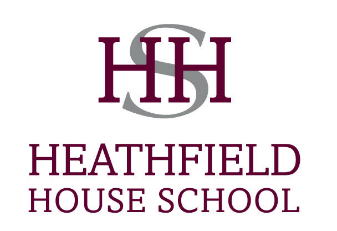 Heathfield House SchoolTurnham Green Church Hall, Heathfield Gardens,Chiswick,W4 4JU Person SpecificationRole: Reception Class TeacherEssential CriteriaDesirable criteriaExperience and knowledge of teaching childrenQualified teacher StatusTo be able to create a happy, safe and challenging learning environment for the childrenValid Safeguarding trainingTo be able to provide for children’s individual needsTo be able to work with children from Year 1 and Year 2Evidence of commitment to CPDTo know what further CPD you requireThe ability to work as part of a teamExperience of teaching children in a preparatory schoolManages time effectivelyCreative and can assemble different role play areasMotivated and dedicatedEnthusiastic about teaching and learning 